Бюджетное профессиональное образовательное учреждение Омской области "Омский музыкально-педагогический колледж"Методические рекомендации к выполнению контрольной работыПМ.03 Организация занятий по основным общеобразовательным программам дошкольного образованияМДК.03.05. Основы логопедии с практикумом по звукопроизношению для студентов заочной формы обученияспециальности: 44.03.01 Дошкольное образованиеСоставила преподаватель: Нигматулина Р.Р. Омск, 2019г.Методические рекомендации для выполнения контрольной работы по МДК.03.02. Теория и методика развития речи у детей  подготовлены в соответствии с ФГОС СПО и программой ПМ.03 Организация занятий по основным общеобразовательным программам дошкольного образования  и учебным планом. Содержание МДК направлено на формирование профессиональных компетенций в рамках профессионального модуля ПМ.03 Организация занятий по основным общеобразовательным программам дошкольного образования. В таблице приведены профессиональные компетенции, на формирование которых направлено содержание МДК.03.02. Теория и методика развития речи у детей.Цель написания контрольной работы – закрепление полученных теоретических знаний по изучаемому курсу. Выполненная контрольная работа помогает углубить полученные знания и применить на деле практические навыки. Подготовка контрольной работы должна проводиться в следующей последовательности: Выбор контрольный работы. Из таблицы№1 выбрать свой вариант темы второго вопроса по первой букве Вашей фамилии. Работа оформляется в форме реферата, в которой есть теоретические и практические вопросы.При подготовке контрольной работы следует изучить действующее законодательство по дошкольному образованию, а также ориентироваться в основных образовательных программах дошкольного образования. Необходимо составить план работы, который призван способствовать более полному раскрытию основных ее вопросов. Контрольная работа должна быть соответствующим образом оформлена. Основные требования к содержанию и оформлению контрольных работ 1. Самостоятельность разработки темы на основе углубленного изучения первоисточников и литературы к ней. 2. Наличие титульного листа 3. На следующей странице план работы (т.е. перечень раскрываемых вопросов с указанием страниц в работе). Четкость и последовательность изложения материала в соответствии с составленным планом; в текстовой части каждый вопрос плана должен быть выделен отдельно. 4. На последней странице приводится список использованной литературы, составленный в алфавитной последовательности фамилий авторов. (с точными библиографическими данными), которую студент изучил и использовал при написании контрольной работы. 5. Наличие обобщений и выводов, сделанных на основе изучения литературы в целом. 6. На все цитаты и цифровые данные, приводимые в тексте контрольной работы, указываются источники 6. На обложке контрольной работы указывается название учебного заведения, специальность; название дисциплины, по которой написана контрольная; курс, группа; фамилия, имя и отчество студента, домашний адрес и телефон. 7.Работа должна быть напечатана или написана разборчиво, иметь поля для заметок преподавателя. 8. Работы оформляются на одной стороне стандартного листа формата А4 (210х297 мм) белой односортной бумаги. 9. Работы оформляются одним из двух способов: компьютерным или рукописным. При оформлении работ компьютерным способом: - Текст оформляется шрифтом Times New Roman, кегль шрифта 12-14 пунктов, межстрочный интервал – полуторный. Текст реферата следует печатать, соблюдая следующие размеры полей: левое – не менее 30, правое - не менее 10, верхнее и нижнее - не менее 20 мм. - Заголовки структурных элементов работы и разделов основной части следует располагать в середине (симметрично) тексту без точки в конце и печатать прописными буквами, не подчеркивая. - Заголовки подразделов и пунктов, следует начинать с абзацного отступа и печатать с прописной буквой, не подчеркивая, без точки в конце. - Если заголовок включает несколько предложений, их разделяют точками. Перенос слов в заголовке не допускается. - Расстояние между заголовками структурных элементов работы и текстом должно быть не менее 1,5-2 интервалов. - Разделы, подразделы, пункты работы следует нумеровать арабскими цифрами (римские цифры не допускаются). - Перечисления следует нумеровать порядковой нумерацией со скобкой, например 1), 2), 3) и т. д. и печатать строчными буквами с абзацного отступа, допустимо использование дефисов с абзацного отступа. 4 - Ссылки на используемый источник, следует указывать непосредственно в тексте порядковым номером по списку источников, выделенными двумя косыми чертами. Например, /2. с. 17/ - второй источник, стр. 17 или использовать постраничные сноски. - Иллюстрации (чертежи, графики, диаграммы, фотоснимки) следует располагать в работе непосредственно после текста, в котором они упоминаются впервые, или на следующей странице. - Иллюстрации должны иметь названия, которое помещают над иллюстрацией. Под иллюстрацией помещают поясняющие данные - обозначают "Рис " (Рис 1. Рис и помещают подрисуночный текст. - Если в работе только одна иллюстрация, ее не нумеруют и слово "Рис." под ней не пишут. - Цифровой материал должен оформляться в виде таблиц. Таблицу следует нумеровать арабскими цифрами порядковой нумерацией в пределах всего отчета. - Если в работе одна таблица, ее не нумеруют и слово "Таблица" не пишут. - Перечисления, при необходимости, могут быть приведены внутри пунктов. Перечисления следует нумеровать порядковой нумерацией арабскими цифрами со скобкой, например I), 2), 3) и т. д. и печатать строчными буквами с абзацного отступа. - Примечание следует помещать в работе при необходимости пояснения содержания текста, таблицы или иллюстрации. Примечание размещают непосредственно после пункта, таблицы, иллюстрации, к которым они относятся, и печатают с прописной буквы с абзацного отступа. Слово "Примечание" следует печатать с прописной буквы с абзацного отступа и не подчеркивать. - Одно примечание не нумеруется. Несколько примечаний следует нумеровать порядковой нумерацией. - Титульный лист является первым листом документа и заполняется по форме, приведенного образца. - Список использованных источников. Сведения об источниках следует располагать в порядке появления ссылок на источники в тексте работы и нумеровать арабскими цифрами с точкой или располагать их в алфавитном порядке. Оформлять библиографию следующим образом: - книга одного или двух и более авторов - Давыдова О.И., Майер А.А. Медиакомпетентность воспитателя ДОУ при создании электронных презентаций.// Управление ДОУ . – 2012 г. - № 1. – с. 99-105. - официальные издания – Детство: Примерная основная общеобразовательная программа дошкольного образования/ Т.И. Бабаева, А.Г. Гогоберидзе, З.А. Михайлова и др. – СПб.: ООО «ИЗДАТЕЛЬСТВО «ДЕТСТВО- ПРЕСС», 2012. – 528 с. - статьи в периодических изданиях- Турченко В. Из опыта работы в немецком детском саду // Дошкольное воспитание. 2012. № 6. С. 117-120 - Приложения следует оформлять как продолжение работы или в виде отдельной книги. - Каждое приложение должно начинаться с новой страницы и иметь содержательный заголовок, напечатанный прописными буквами. В правом верхнем углу над заголовком должно быть напечатано слово "Приложение". Если приложений в работе более одного, их следует нумеровать. - Рекомендуется применять сокращения и аббревиатуры, принятые в международной практике. 10. Вне зависимости от способа выполнения реферата качество напечатанного текста и оформления таблиц, иллюстраций, распечаток должны удовлетворять требованиям их четкого воспроизведения. 11. При оформлении рукописным способом работа пишется разборчивым почерком. Высота букв и цифр должна быть не менее 2,5 мм. Для пометок рецензента должны быть оставлены поля шириной 2,5-3 см. 5 12. Работа должна иметь общую нумерацию страниц. Номер страницы не ставится на титульном листе. 12. Объем контрольной работы в 15-20 страниц школьной тетради (или 7-12 листов формата А4).Таблица №1Критерии оценки знаний студентов при выполнении контрольных работ Критерии оценки качества контрольной работы: полное раскрытие содержания основных вопросов темы, самостоятельность суждений, творческий подход, научное обоснование раскрываемой проблемы; соблюдение правил оформления контрольной работы. Контрольная работа оценивается «зачтено» или «не зачтено»: зачтено –  выполнено не менее 60% заданий,  работа выполнена по стандартной или самостоятельно разработанной методике,  в освещении вопросов не содержится грубых ошибок,  по ходу решения сделаны аргументированные выводы; не зачтено –студент не справился с заданием (выполнено менее 60% задания варианта),  не раскрыто основное содержание вопросов, имеются грубые ошибки в освещении вопроса  несоответствие варианта домашней контрольной работы шифру студента или заданию преподавателя;  отсутствие вопросов перед ответами;  неправильные, неточные и неконкретные ответы на поставленные вопросы;  несамостоятельный характер выполнения домашней контрольной работы;  описательный характер ответа на сравнительно-аналитические вопросы,  отсутствие необходимых объяснений и ответов;  фактические ошибки, допущенные при ответе на вопросы;  неправильное, небрежное оформление работы, наличие значительного количества грамматических ошибок.Приложение 1Бюджетное профессиональное образовательное учреждение Омской области "Омский музыкально-педагогический колледжДомашняя контрольная работа по : название дисциплиныстудента (ки) заочного отделения группы ______ФИО (в родительном падеже) Тел________________________________ Дата поступления работы:_________________ Дата проверки работы:____________________ Отметка о зачете:_________________________ Проверил преподаватель (название дисциплины) (Ф.И.О. преподавателя) Подпись преподавателя:_______________ Дата _________________________Приложение 2Вариант №1Раздел 1 Теоретические основы логопедииТема 2. Методы логопедии. Причины речевых нарушенийВопросы Задание: На основе схемы нормального развития детской речи (по А.Н. Гвоздеву) составленной Н.С. Жуковой, дайте ответы на следующие вопросы:Назовите три периода (по А.Н. Гвоздеву) формирования грамматического строя речи.Чем характеризуется первый период формирования грамматического строя речи в онтогенезе?Чем характеризуется второй период формирования грамматического строя речи в онтогенезе?Чем характеризуется третий период формирования грамматического строя речи в онтогенезе?Проанализируйте данные, представленные в схеме системного развития нормальной детской речи, составленной Н.С. Жуковой по материалам А.Н. Гвоздева.Задание: ответьте на вопрос и сделайте практическое задание: Что понимается под центральной (регулирующей) частью речевого аппарата?Укажите на рисунках основные структурные части артикуляционного отдела (см. рис №1,2), а также укажите  функции.Охарактеризуйте речевые возможности ребенка в возрасте от 3 до 7 лет. Литература Перечень рекомендуемых учебных изданий, Интернет-ресурсов, дополнительной литературыОсновные источники:Алексеева М.М., Яшина В.И. Методика развития речи и обучения родному языку дошкольников: Учеб. Пособие для студ.высш. и сред. пед.учеб.заведений.-3-е изд., стереотип. – М.:Издательский ценрт “Академия”, 2000.Арушанова А.Г. Развитие диалогического общения: Речь и речевое общение детей: Методическое пособие для воспитателей.-2-е изд., испр. и доп.-М.: Мозаика-Синтез, 2008. Детство: примерная основная общеобразовательная программа дошкольного образования. /отв. Редакторы Т.И. Бабаева, З.А. Михайлова. – СПб., Детство-Пресс, 2011. Основы дошкольной логопедии/ Т. Б. Филичева, О. С. Орлова, Т. В. Туманова и др. — Москва: Эксмо, 2015.От рождения до школы. Примерная основная общеобразовательная программа. /Под ред. Н.Е. Вераксы, Т.С. Комарова, М.А. Васильева. – М.: Мозаика-Синтез, 2014. Соловьева, Л. Г. Логопедия : учебник и практикум для СПО / Л. Г. Соловьева, Г. Н. Градова. — 2-е изд., испр. и доп. — М. : Издательство Юрайт, 2019. — 191 с. Филичева Т. Б. и др. Основы логопедии: Учеб. пособие для студентов пед. ин-тов по спец. «Педагогика и психология (дошк.)» / Т.Б. Филичева, Н.А. Чевелева, Г.В. Чиркина.— М.: Просвещение, 1989.—223с.: ил.Интернет-ресурсы:Сайт: Интернет-магазин "Всё для логопеда" http://www.logopedshop.ru/Сайт: Журнал "Логопед"http://www.logoped-sfera.ru/ Сайт: Книжный интернет-магазин "Лабиринт" http://www.labirint-shop.ru/?p=4539Сайт: Логобург http://logoburg.com/Сайт: Логопед http://logopediya.com/Сайт: Логопед.ру http://www.logoped.ru/index.htm/Сайт: Педагогическая библиотека http://www.pedlib.ru/Рис. 1,2   Строение артикуляционного отдела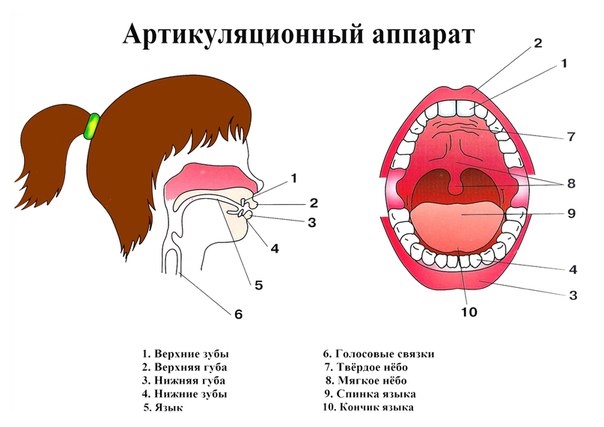                                 Рис.1                                                   Рис.2Вариант №2Раздел 1 Теоретические основы логопедииТема 2. Методы логопедии. Причины речевых нарушенийВопросы Задание: На основе схемы нормального развития детской речи (по А.Н. Гвоздеву) составленной Н.С. Жуковой, дайте ответы на следующие вопросы:Назовите три периода (по А.Н. Гвоздеву) формирования грамматического строя речи.Чем характеризуется первый период формирования грамматического строя речи в онтогенезе?Чем характеризуется второй период формирования грамматического строя речи в онтогенезе?Чем характеризуется третий период формирования грамматического строя речи в онтогенезе?Проанализируйте данные, представленные в схеме системного развития нормальной детской речи, составленной Н.С. Жуковой по материалам А.Н. Гвоздева.Задание: ответьте на вопрос и сделайте практическое задание: Что составляет периферическую (исполнительскую) часть речевого аппарата?Укажите на рисунке основные структурные компоненты центральной (регулирующей) части речевого аппарата (см. рис №3), а также укажите  функции каждой части.Охарактеризуйте речевые возможности ребенка в возрасте от 1 до 3 лет.. Литература Перечень рекомендуемых учебных изданий, Интернет-ресурсов, дополнительной литературыОсновные источники:Алексеева М.М., Яшина В.И. Методика развития речи и обучения родному языку дошкольников: Учеб. Пособие для студ.высш. и сред. пед.учеб.заведений.-3-е изд., стереотип. – М.:Издательский ценрт “Академия”, 2000.Арушанова А.Г. Развитие диалогического общения: Речь и речевое общение детей: Методическое пособие для воспитателей.-2-е изд., испр. и доп.-М.: Мозаика-Синтез, 2008. Детство: примерная основная общеобразовательная программа дошкольного образования. /отв. Редакторы Т.И. Бабаева, З.А. Михайлова. – СПб., Детство-Пресс, 2011. Основы дошкольной логопедии/ Т. Б. Филичева, О. С. Орлова, Т. В. Туманова и др. — Москва: Эксмо, 2015.От рождения до школы. Примерная основная общеобразовательная программа. /Под ред. Н.Е. Вераксы, Т.С. Комарова, М.А. Васильева. – М.: Мозаика-Синтез, 2014. Соловьева, Л. Г. Логопедия : учебник и практикум для СПО / Л. Г. Соловьева, Г. Н. Градова. — 2-е изд., испр. и доп. — М. : Издательство Юрайт, 2019. — 191 с. Филичева Т. Б. и др. Основы логопедии: Учеб. пособие для студентов пед. ин-тов по спец. «Педагогика и психология (дошк.)» / Т.Б. Филичева, Н.А. Чевелева, Г.В. Чиркина.— М.: Просвещение, 1989.—223с.: ил.Интернет-ресурсы:Сайт: Интернет-магазин "Всё для логопеда" http://www.logopedshop.ru/Сайт: Журнал "Логопед"http://www.logoped-sfera.ru/ Сайт: Книжный интернет-магазин "Лабиринт" http://www.labirint-shop.ru/?p=4539Сайт: Логобург http://logoburg.com/Сайт: Логопед http://logopediya.com/Сайт: Логопед.ру http://www.logoped.ru/index.htm/Сайт: Педагогическая библиотека http://www.pedlib.ru/Рис. 3   Строение центральной(регулирующей) части речевого аппарата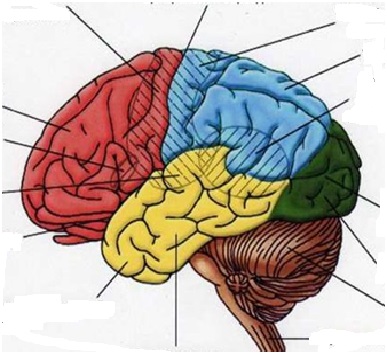 Вариант №3Раздел 1 Теоретические основы логопедииТема 2. Методы логопедии. Причины речевых нарушенийВопросы Задание: На основе схемы нормального развития детской речи (по А.Н. Гвоздеву) составленной Н.С. Жуковой, дайте ответы на следующие вопросы:Назовите три периода (по А.Н. Гвоздеву) формирования грамматического строя речи.Чем характеризуется первый период формирования грамматического строя речи в онтогенезе?Чем характеризуется второй период формирования грамматического строя речи в онтогенезе?Чем характеризуется третий период формирования грамматического строя речи в онтогенезе?Проанализируйте данные, представленные в схеме системного развития нормальной детской речи, составленной Н.С. Жуковой по материалам А.Н. Гвоздева.Задание: ответьте на вопрос и сделайте практическое задание: Что составляет периферическую (исполнительскую) часть речевого аппаратаУкажите на рисунке строение дыхательного и голосообразующего отдела.  (см. рис №4), а также укажите  функции каждой части.Проанализируйте закономерности доречевого развития ребенка в возрасте до 1 года. Литература Перечень рекомендуемых учебных изданий, Интернет-ресурсов, дополнительной литературыОсновные источники:Алексеева М.М., Яшина В.И. Методика развития речи и обучения родному языку дошкольников: Учеб. Пособие для студ.высш. и сред. пед.учеб.заведений.-3-е изд., стереотип. – М.:Издательский ценрт “Академия”, 2000.Арушанова А.Г. Развитие диалогического общения: Речь и речевое общение детей: Методическое пособие для воспитателей.-2-е изд., испр. и доп.-М.: Мозаика-Синтез, 2008. Детство: примерная основная общеобразовательная программа дошкольного образования. /отв. Редакторы Т.И. Бабаева, З.А. Михайлова. – СПб., Детство-Пресс, 2011. Основы дошкольной логопедии/ Т. Б. Филичева, О. С. Орлова, Т. В. Туманова и др. — Москва: Эксмо, 2015.От рождения до школы. Примерная основная общеобразовательная программа. /Под ред. Н.Е. Вераксы, Т.С. Комарова, М.А. Васильева. – М.: Мозаика-Синтез, 2014. Соловьева, Л. Г. Логопедия : учебник и практикум для СПО / Л. Г. Соловьева, Г. Н. Градова. — 2-е изд., испр. и доп. — М. : Издательство Юрайт, 2019. — 191 с. Филичева Т. Б. и др. Основы логопедии: Учеб. пособие для студентов пед. ин-тов по спец. «Педагогика и психология (дошк.)» / Т.Б. Филичева, Н.А. Чевелева, Г.В. Чиркина.— М.: Просвещение, 1989.—223с.: ил.Интернет-ресурсы:Сайт: Интернет-магазин "Всё для логопеда" http://www.logopedshop.ru/Сайт: Журнал "Логопед"http://www.logoped-sfera.ru/ Сайт: Книжный интернет-магазин "Лабиринт" http://www.labirint-shop.ru/?p=4539Сайт: Логобург http://logoburg.com/Сайт: Логопед http://logopediya.com/Сайт: Логопед.ру http://www.logoped.ru/index.htm/Сайт: Педагогическая библиотека http://www.pedlib.ru/Рис. 4   Строение дыхательного и голосообразующего отдела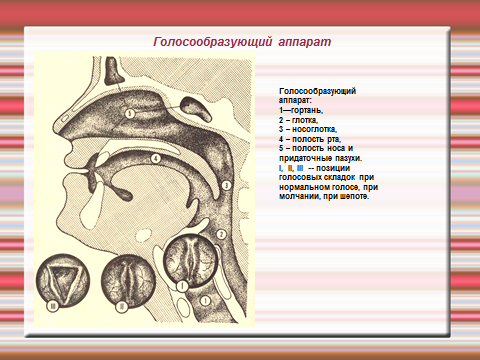 I.II.III.Название ПКРезультат, который Вы должны получить после изучения содержания МДК (показатели)ПК 3.1. Определять цели и задачи, планировать занятия с детьми дошкольного возраста.ОПОР 3.1.1. Адекватное определение цели и задач воспитания, обучения и развития виду занятия, возрастным и индивидуальным особенностям детей дошкольного возраста.ОПОР 3.1.2. Соответствие содержания, средств и методов планируемого вида занятия примерной программе, поставленным цели и задачам, возрастным и индивидуальным особенностям детей раннего и дошкольного возраста.ОПОР 3.1.3.Соответствие структуры плана-конспекта занятия требованиям методики.ПК 3.2. Проводить занятия с детьми дошкольного возраста.ОПОР 3.2.1. Полнота реализации цели, задач, содержания, принципов обучения, воспитания и развития детей на занятии в соответствии с возрастными и индивидуальными особенностями детей, образовательной областью примерной Программы.ОПОР 3.2.2. Обоснованность выбора и применения современных педагогических технологий, методов, средств (в том числе ТСО) и форм организации обучения.ОПОР 3.2.3. Соответствие условий проведения разных видов занятий требованиям СанПин и методике обучения.ПК 3.3. Осуществлять педагогический контроль, оценивать процесс и результаты обучения дошкольников.ОПОР 3.3.1. Применение адекватных методов и методик диагностики и оценки показателей уровня и динамики развития ребенка дошкольника в процессе обучения.ОПОР 3.3.2. Осуществление оценки продукта и результатов обучения дошкольников на основе заданных показателей.ОПОР 3.3.3. Использование результатов контроля (педагогической диагностики) для составления психолого-педагогической характеристики.ПК 3.4. Анализировать занятия.ОПОР 3.4.1. Использование готовой схемы наблюдения и вопросов для анализа, наблюдаемых видов занятий в разных возрастных группах.ОПОР 3.4.2. Аргументированность и полнота обсуждения выбранных для наблюдения и анализа видов занятий, внесение предложений по их коррекции.ОПОР 3.4.3.Соответствие самоанализаразных видов занятий заданным показателям.ПК 3.5. Вести документацию, обеспечивающую организацию занятий.ОПОР 3.5.1. Соблюдение методических требований и требований информационной культурыкоформлению документации, обеспечивающей организацию занятий.Вариант №Буква начала Вашей фамилииБуква начала Вашей фамилииБуква начала Вашей фамилии№1А,Р, В К,Л,Я, Е/Ё, Ц №2Т,И,Ш, ЩД, Г, УО, Н, Х№3Б, З,СМ, П, ФЖ,Ч, Э, Ю